Publicado en México el 10/05/2022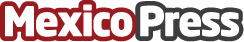 Tiendas en línea listas para el Hot Sale 2022Un artículo titulado, El Hot Sale al rescate de las PYMES ante el Coronavirus publicado en el portal de ISDI (Escuela internacional de Negocios Digitales), señala que este año, "se pretende que más de mil 500 pequeñas y medianas empresas mexicanas se vean beneficiadas por el Hot Sale"Datos de contacto:Pedidos.com 55 5015 8100Nota de prensa publicada en: https://www.mexicopress.com.mx/tiendas-en-linea-listas-para-el-hot-sale-2022_1 Categorías: Nacional Hardware E-Commerce Ciberseguridad http://www.mexicopress.com.mx